                               Перечень тем и заданий на 22.05.2020ПредметТема для изученияКлассная работа Домашняя работа1.Математика Тема: Решение задач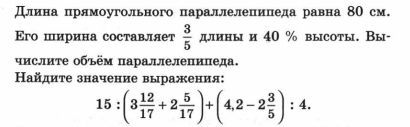 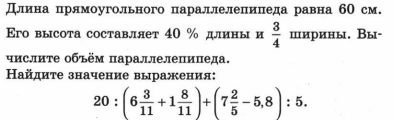 2.Русский языкТема: Повторение по теме «Синтаксис и пунктуация». § 73https://www.youtube.com/watch?v=fXP-VUDBLAYПовторить  правила. Упр.№3 (2).Работать с вариантами ВПР.3.Английский языкТема: География. Стр.1231)Записать число Friday, the twenty-second of MayClass work. https://youtu.be/LtNcwYfu_D4Упр.3,стр.123письменно.-